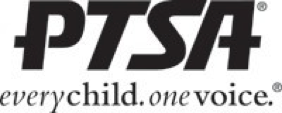 5th Grade T-Shirt Order Form - $10The 5th grade t-shirt design comes from the student who wins the design contest in August. All 5th graders names will be printed on the back.  The students will receive their shirt the last week in September. Student Name: ________________________________________________________Homeroom Teacher:____________________________________________________Size: (please check one)OFFICE USE ONLY:Tshirts are $10 and can be paid cash, check (Still PSTA) or credit card at the following link:https://squareup.com/store/still-elementary-school-ptsa/YouthSmallYouthMediumYouthLargeYouthXLAdultSmallAdultMediumAdultLargeAdultXLAdultXXLCashCheck NumberCredit CardPTSA MembershipVoucher